Simple Cost Estimate Instructions:Navigate to the project tree in masterworksSelect “Documents” in the project treeClick “New”Fill in the Title for the image being uploaded and click “Select Files” to initiate the document browser to find your image in your computer. Leave the Workflow drop-down selection as “None”. For your Document Type select “Project Site Details”. (Please note you can only have a single picture with this designation, if you are updating to a newer picture please reclassify, or delete, the existing one. This is the picture we will use in the Annual Report)Click “Save”Click on “Home” which should be on the bottom left of your screen.Click “Enterprise Reports”.Double-click “CIP Annual Report”.In the Project Name drop-down menu, make sure “(Select All)” is unchecked.In the Project Name drop-down menu select your project, which should now be the only project selected. In the Include In Annual Report drop-down menu select “No”. After those drop-down menus are correct, click “View Report”. The page will refresh and give you a Project Summary Sheet which will display the Project Picture you’ve uploaded. This can be printed or Saved as a PDF.Step-by-Step instructions with pictures start on the next page. <Control+Click here>Navigate to the project tree in masterworks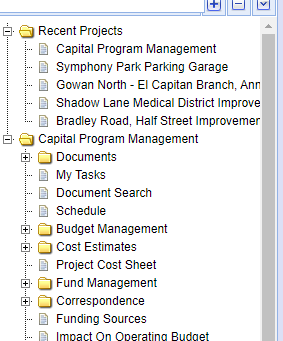 Select “Documents” in the project tree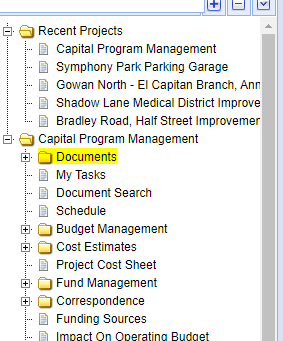 Click “New”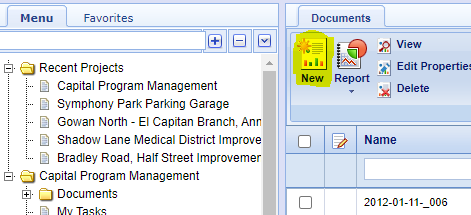 Fill in the Title for the image being uploaded and click “Select Files” to initiate the document browser to find your image in your computer. Leave the Workflow drop-down selection as “None”. For your Document Type select “Project Site Details”.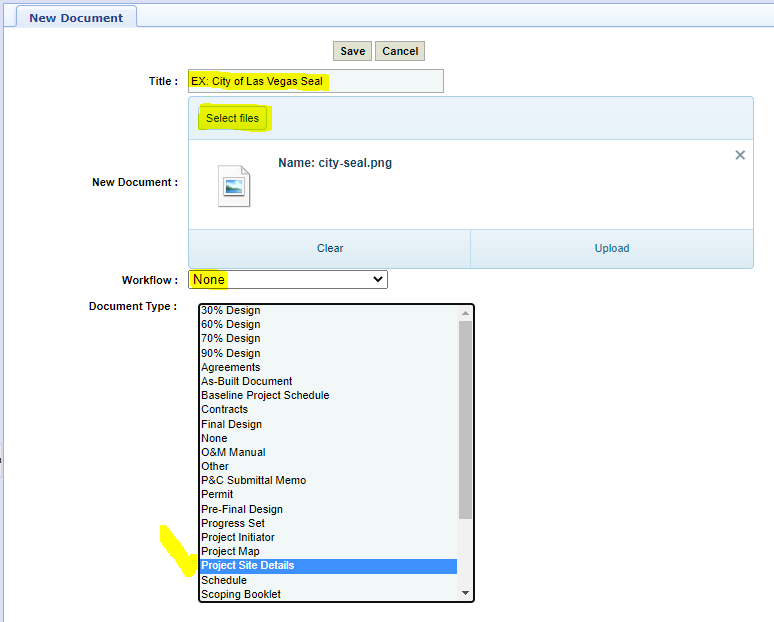 Click “Save”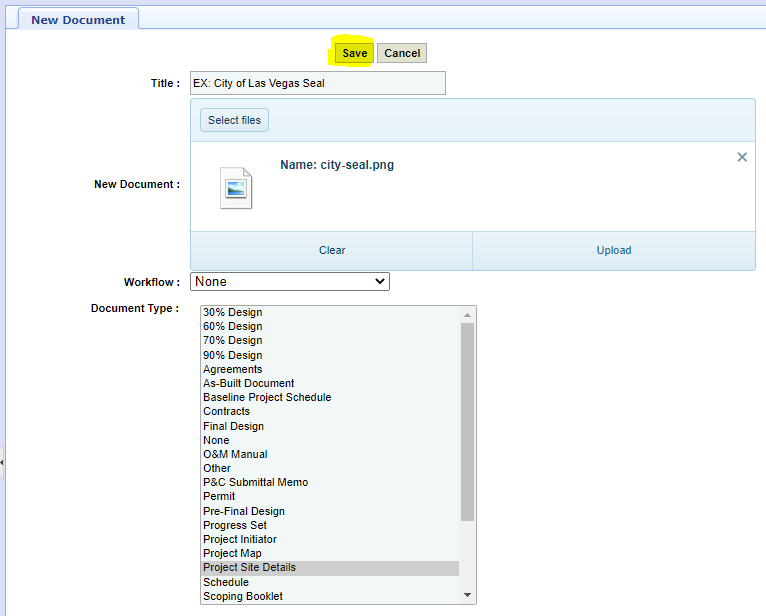 Click “Home” which should be on the bottom left of your screen.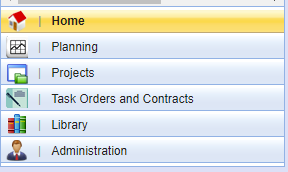 Click “Enterprise Reports”.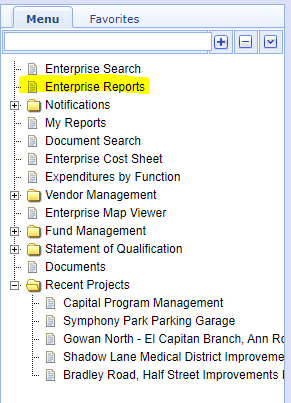 Double-click “CIP Annual Report”.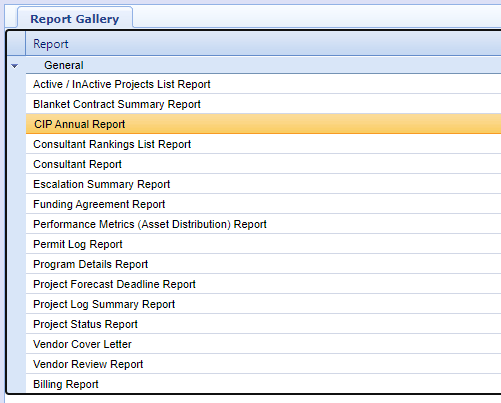 9. In the Project Name drop-down menu, make sure “(Select All)” is unchecked.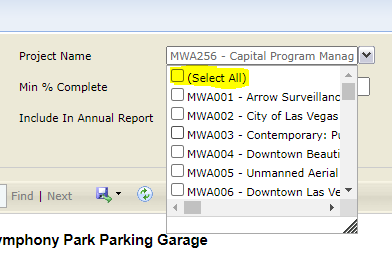 10. In the Project Name drop-down menu select your project, which should now be the only project selected. In the Include In Annual Report drop-down menu select “No”. After those drop-down menus are correct, click “View Report”. The page will refresh and give you a Project Summary Sheet which will display the Project Picture you’ve uploaded. This can be printed or Saved as a PDF.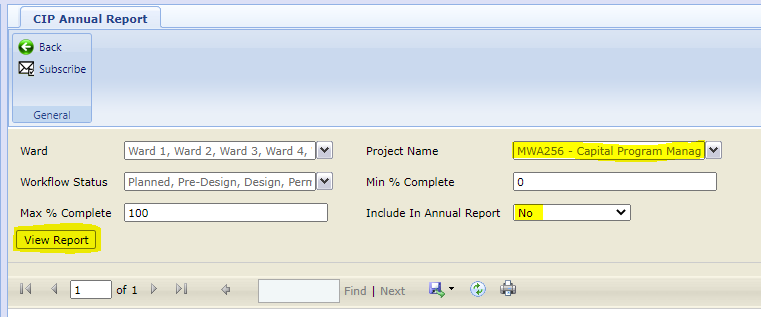 Project Summary Sheet: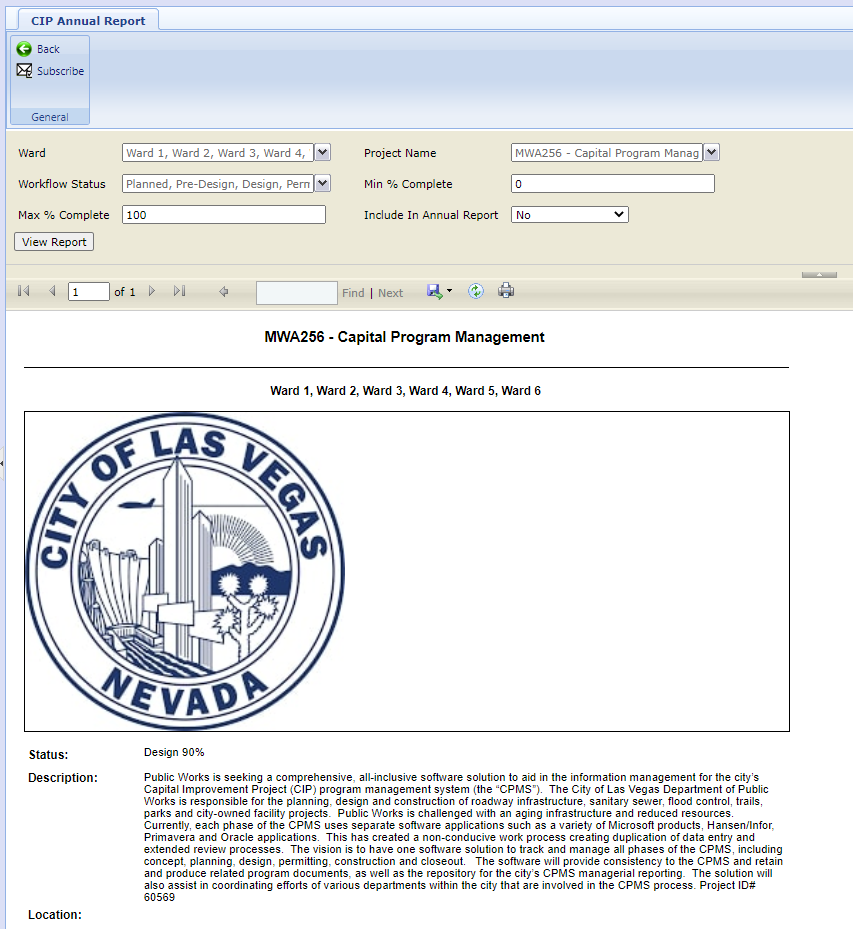 